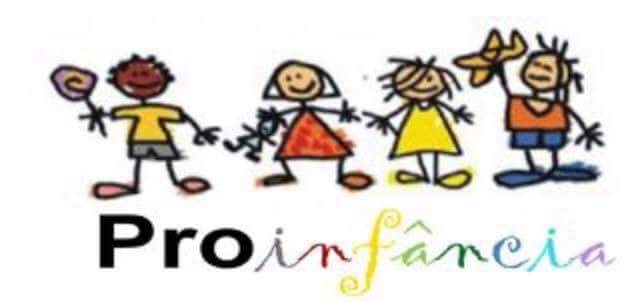 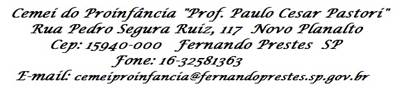 MATERNAL I APROFESSORA: SUZANACRONOGRAMA DAS ATIVIDADES DA SEMANA DO DIA 15/02 AO DIA 19/02/2021Vídeo: https://www.youtube.com/watch?v=8pklnx4PuM8Segunda-feira – 15/02VÍDEO: https://youtu.be/wAI9iG9uA3c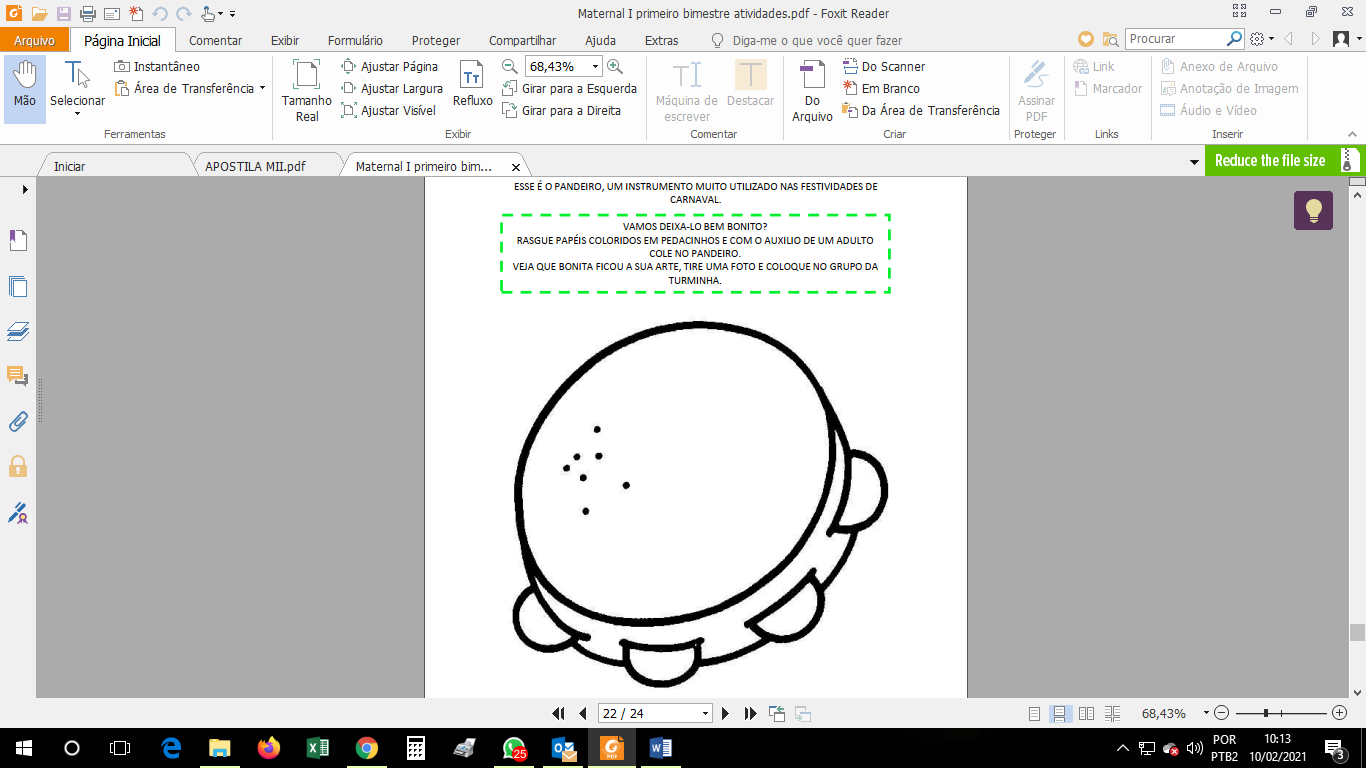 Terça-feira – 16/02 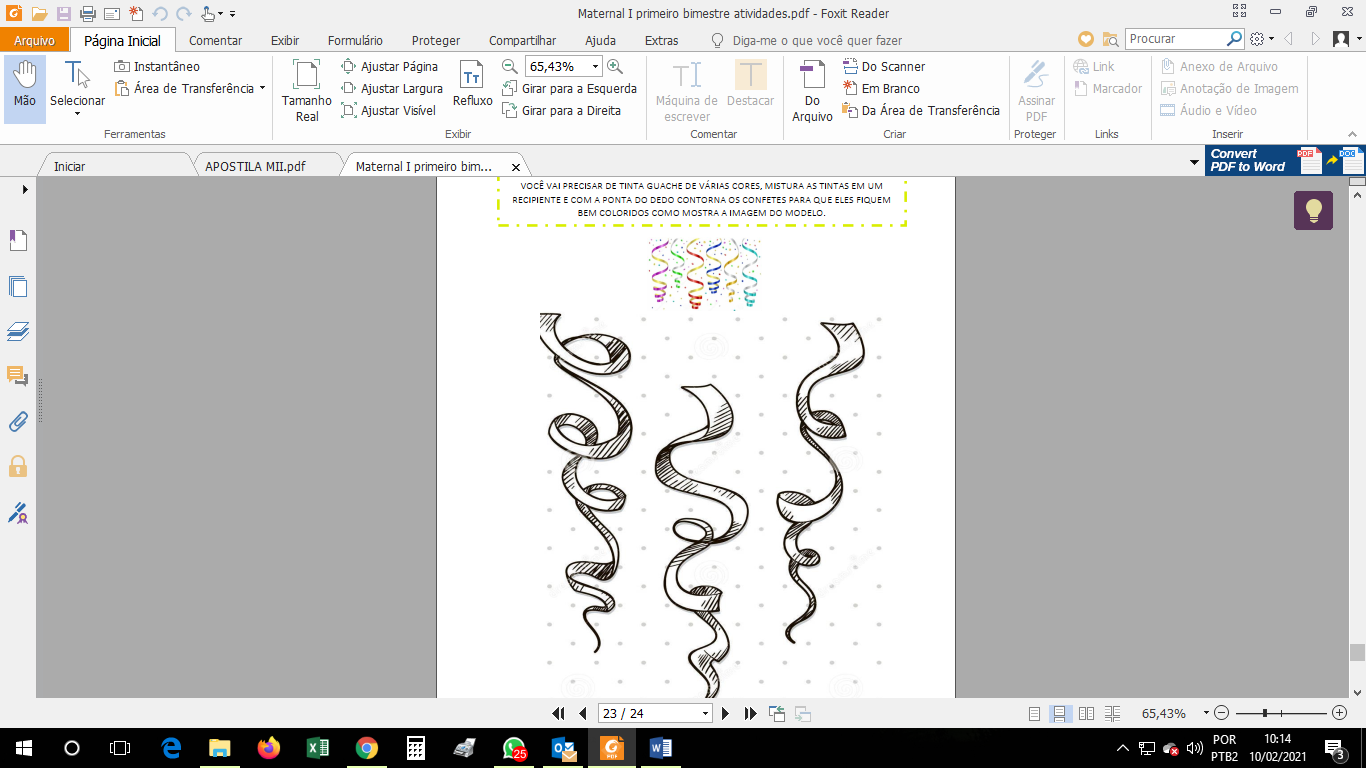 Quarta-feira – 17/02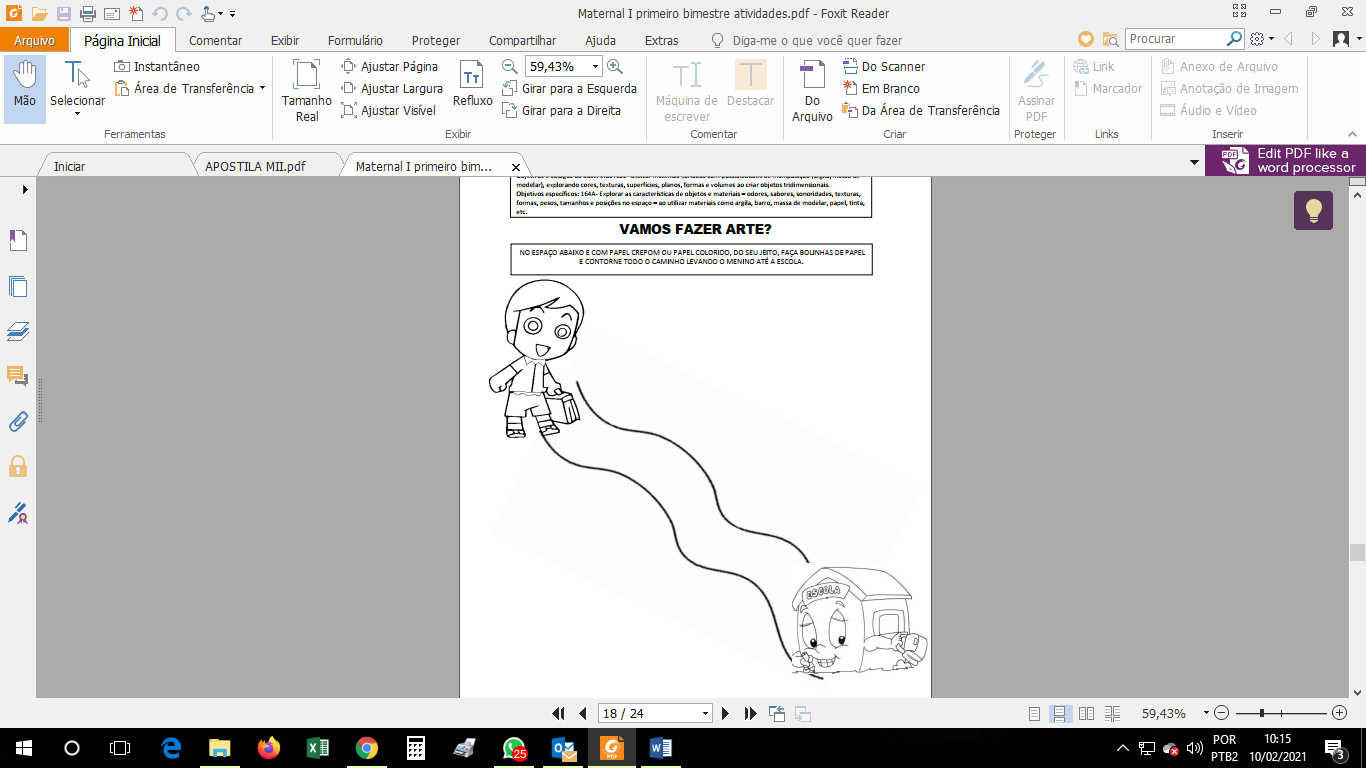 Quinta-feira – 18/02VÍDEO: A CASA E SEU DONO - https://www.youtube.com/watch?v=jFEVr7InYHUQUEBRA-CABEÇA DOS ANIMAIS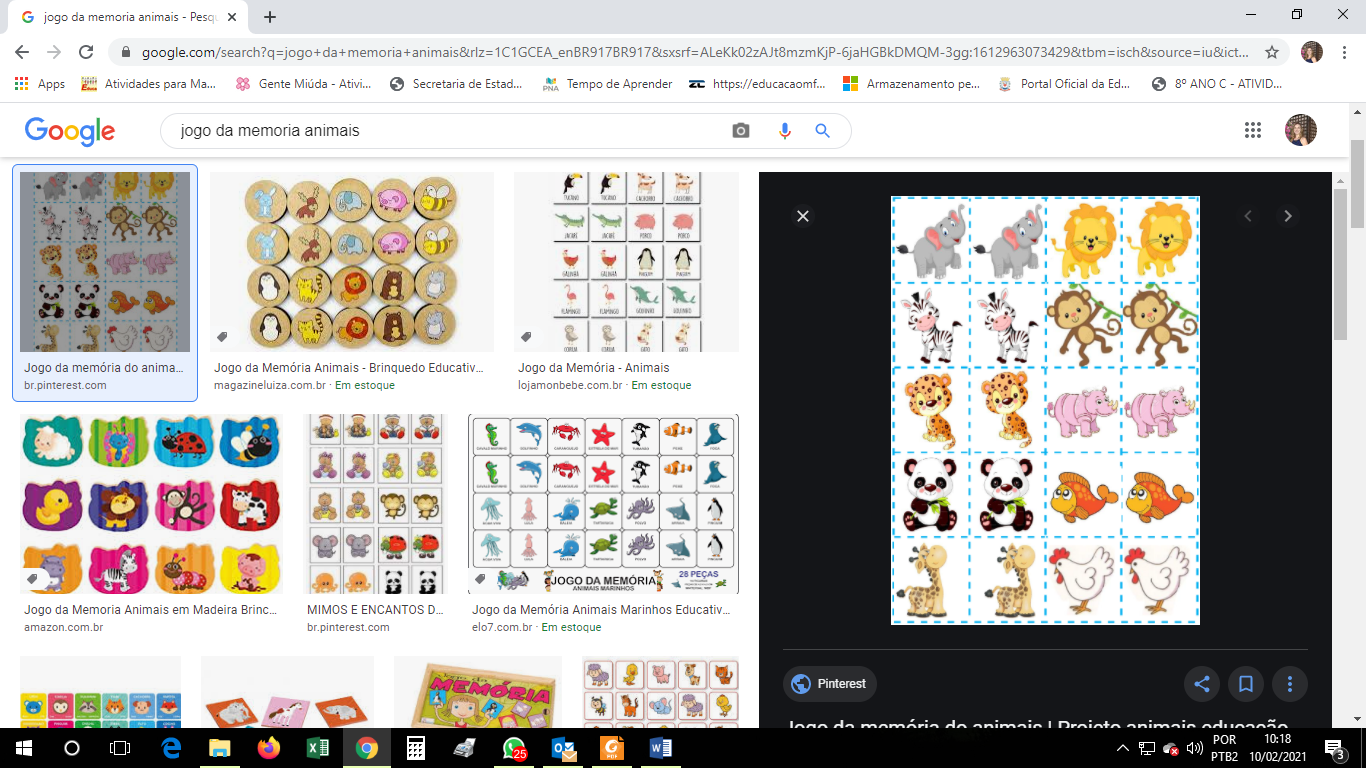 Sexta-feira – 19/02COORDENAÇÃO MOTORA FINA 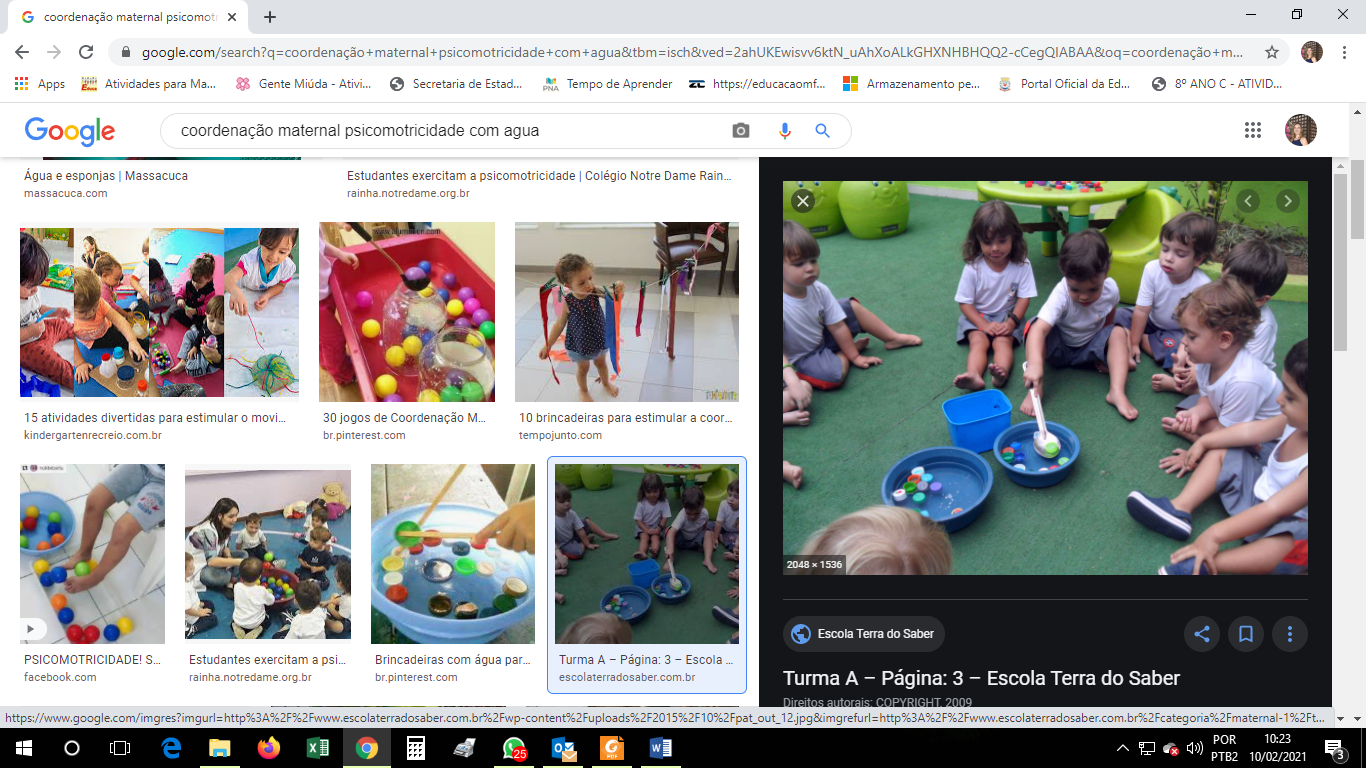 